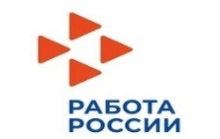        ТРУДОУСТРОЙСТВО НЕСОВЕРШЕННОЛЕТНИХ ГРАЖДАН В ВОЗРАСТЕ ОТ 14 ДО 18 ЛЕТ       ТРУДОУСТРОЙСТВО НЕСОВЕРШЕННОЛЕТНИХ ГРАЖДАН В ВОЗРАСТЕ ОТ 14 ДО 18 ЛЕТ       ТРУДОУСТРОЙСТВО НЕСОВЕРШЕННОЛЕТНИХ ГРАЖДАН В ВОЗРАСТЕ ОТ 14 ДО 18 ЛЕТ       ТРУДОУСТРОЙСТВО НЕСОВЕРШЕННОЛЕТНИХ ГРАЖДАН В ВОЗРАСТЕ ОТ 14 ДО 18 ЛЕТ       ТРУДОУСТРОЙСТВО НЕСОВЕРШЕННОЛЕТНИХ ГРАЖДАН В ВОЗРАСТЕ ОТ 14 ДО 18 ЛЕТНормативные документы, 
 регламентирующие труд несовершеннолетнихТрудовой Кодекс РФ.Постановление Правительства РФ от 25.02.2000 № 163 «Об утверждении перечня тяжелых работ и работ 
с вредными или опасными условиями труда, при выполнении которых запрещается применение труда лиц моложе восемнадцати лет».Постановление Главного государственного санитарного врача РФ от 30.09.2009 № 58 
«Об утверждении СанПиН 2.4.6.2553-09»Где запрещено работать подросткам младше                      18 лет:  на работах с вредными и (или) опасными условиями труда; подземных работы; на работах по переноске и передвижению тяжестей, превышающих установленные для них предельные нормы; работах, выполнение которых может причинить вред здоровью, нравственному развитию подростков (игорный бизнес, работа в ночных клубах, производство,          перевозка и торговля спиртными напитками, табачными изделиями, наркотическими 
и токсическими препаратами)Оплата труда Не ниже установленного минимального размера оплаты труда (12 792 руб.) с учетом количества рабочих часов, определенных для несовершеннолетних граждан трудовым законодательством, согласно фактически отработанному времени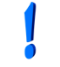 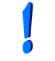 Нормативные документы, 
 регламентирующие труд несовершеннолетнихТрудовой Кодекс РФ.Постановление Правительства РФ от 25.02.2000 № 163 «Об утверждении перечня тяжелых работ и работ 
с вредными или опасными условиями труда, при выполнении которых запрещается применение труда лиц моложе восемнадцати лет».Постановление Главного государственного санитарного врача РФ от 30.09.2009 № 58 
«Об утверждении СанПиН 2.4.6.2553-09»Где запрещено работать подросткам младше                      18 лет:  на работах с вредными и (или) опасными условиями труда; подземных работы; на работах по переноске и передвижению тяжестей, превышающих установленные для них предельные нормы; работах, выполнение которых может причинить вред здоровью, нравственному развитию подростков (игорный бизнес, работа в ночных клубах, производство,          перевозка и торговля спиртными напитками, табачными изделиями, наркотическими 
и токсическими препаратами)Оплата труда Не ниже установленного минимального размера оплаты труда (12 792 руб.) с учетом количества рабочих часов, определенных для несовершеннолетних граждан трудовым законодательством, согласно фактически отработанному времениРабочее время14-15 лет – 4 часа (не более);15-16 лет – 5 часа (не более);16-18 лет –7 часов  (не более);Для учащихся, которые совмещают 
работу с учебой:14-16 лет – 2,5 часа (не более), 16 до 18 лет – 4 часа (не более)                                       Трудоустройство подростковОсуществляется в соответствии с нормами трудового законодательства. При оформлении на работу работодатель заключает 
с несовершеннолетним гражданином трудовой договор.       Трудоустройство подростков в возрасте 
14-15 лет в свободное от учебы время допускается 
с письменного согласия одного из родителей (опекуна, попечителя) и органа опеки и попечительства.     Лица в возрасте до 18 лет принимаются на работу только после предварительного медицинского осмотра. Предварительный медицинский осмотр проводится за счет средств работодателяСпособ подачи работодателем  вакансии для трудоустройства подросткаРаботодателю, желающему принять на работу подростков, для подачи сведений, необходимо обратиться в центр занятости населения:используя интерактивный портал службы занятости населения Тверской области - http://trudzan.tverreg.ru;   при личном посещении, либо по электронной 
почтеТрудоустройство подростковОсуществляется в соответствии с нормами трудового законодательства. При оформлении на работу работодатель заключает 
с несовершеннолетним гражданином трудовой договор.       Трудоустройство подростков в возрасте 
14-15 лет в свободное от учебы время допускается 
с письменного согласия одного из родителей (опекуна, попечителя) и органа опеки и попечительства.     Лица в возрасте до 18 лет принимаются на работу только после предварительного медицинского осмотра. Предварительный медицинский осмотр проводится за счет средств работодателяСпособ подачи работодателем  вакансии для трудоустройства подросткаРаботодателю, желающему принять на работу подростков, для подачи сведений, необходимо обратиться в центр занятости населения:используя интерактивный портал службы занятости населения Тверской области - http://trudzan.tverreg.ru;   при личном посещении, либо по электронной 
почтеТрудоустройство подростковОсуществляется в соответствии с нормами трудового законодательства. При оформлении на работу работодатель заключает 
с несовершеннолетним гражданином трудовой договор.       Трудоустройство подростков в возрасте 
14-15 лет в свободное от учебы время допускается 
с письменного согласия одного из родителей (опекуна, попечителя) и органа опеки и попечительства.     Лица в возрасте до 18 лет принимаются на работу только после предварительного медицинского осмотра. Предварительный медицинский осмотр проводится за счет средств работодателяСпособ подачи работодателем  вакансии для трудоустройства подросткаРаботодателю, желающему принять на работу подростков, для подачи сведений, необходимо обратиться в центр занятости населения:используя интерактивный портал службы занятости населения Тверской области - http://trudzan.tverreg.ru;   при личном посещении, либо по электронной 
почтеНормативные документы, 
 регламентирующие труд несовершеннолетнихТрудовой Кодекс РФ.Постановление Правительства РФ от 25.02.2000 № 163 «Об утверждении перечня тяжелых работ и работ 
с вредными или опасными условиями труда, при выполнении которых запрещается применение труда лиц моложе восемнадцати лет».Постановление Главного государственного санитарного врача РФ от 30.09.2009 № 58 
«Об утверждении СанПиН 2.4.6.2553-09»Где запрещено работать подросткам младше                      18 лет:  на работах с вредными и (или) опасными условиями труда; подземных работы; на работах по переноске и передвижению тяжестей, превышающих установленные для них предельные нормы; работах, выполнение которых может причинить вред здоровью, нравственному развитию подростков (игорный бизнес, работа в ночных клубах, производство,          перевозка и торговля спиртными напитками, табачными изделиями, наркотическими 
и токсическими препаратами)Оплата труда Не ниже установленного минимального размера оплаты труда (12 792 руб.) с учетом количества рабочих часов, определенных для несовершеннолетних граждан трудовым законодательством, согласно фактически отработанному времениНормативные документы, 
 регламентирующие труд несовершеннолетнихТрудовой Кодекс РФ.Постановление Правительства РФ от 25.02.2000 № 163 «Об утверждении перечня тяжелых работ и работ 
с вредными или опасными условиями труда, при выполнении которых запрещается применение труда лиц моложе восемнадцати лет».Постановление Главного государственного санитарного врача РФ от 30.09.2009 № 58 
«Об утверждении СанПиН 2.4.6.2553-09»Где запрещено работать подросткам младше                      18 лет:  на работах с вредными и (или) опасными условиями труда; подземных работы; на работах по переноске и передвижению тяжестей, превышающих установленные для них предельные нормы; работах, выполнение которых может причинить вред здоровью, нравственному развитию подростков (игорный бизнес, работа в ночных клубах, производство,          перевозка и торговля спиртными напитками, табачными изделиями, наркотическими 
и токсическими препаратами)Оплата труда Не ниже установленного минимального размера оплаты труда (12 792 руб.) с учетом количества рабочих часов, определенных для несовершеннолетних граждан трудовым законодательством, согласно фактически отработанному времени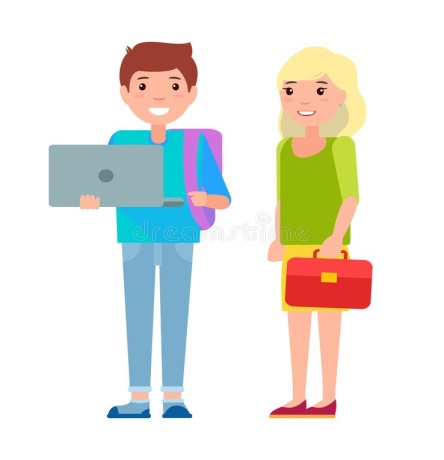 Трудоустройство подростковОсуществляется в соответствии с нормами трудового законодательства. При оформлении на работу работодатель заключает 
с несовершеннолетним гражданином трудовой договор.       Трудоустройство подростков в возрасте 
14-15 лет в свободное от учебы время допускается 
с письменного согласия одного из родителей (опекуна, попечителя) и органа опеки и попечительства.     Лица в возрасте до 18 лет принимаются на работу только после предварительного медицинского осмотра. Предварительный медицинский осмотр проводится за счет средств работодателяСпособ подачи работодателем  вакансии для трудоустройства подросткаРаботодателю, желающему принять на работу подростков, для подачи сведений, необходимо обратиться в центр занятости населения:используя интерактивный портал службы занятости населения Тверской области - http://trudzan.tverreg.ru;   при личном посещении, либо по электронной 
почтеТрудоустройство подростковОсуществляется в соответствии с нормами трудового законодательства. При оформлении на работу работодатель заключает 
с несовершеннолетним гражданином трудовой договор.       Трудоустройство подростков в возрасте 
14-15 лет в свободное от учебы время допускается 
с письменного согласия одного из родителей (опекуна, попечителя) и органа опеки и попечительства.     Лица в возрасте до 18 лет принимаются на работу только после предварительного медицинского осмотра. Предварительный медицинский осмотр проводится за счет средств работодателяСпособ подачи работодателем  вакансии для трудоустройства подросткаРаботодателю, желающему принять на работу подростков, для подачи сведений, необходимо обратиться в центр занятости населения:используя интерактивный портал службы занятости населения Тверской области - http://trudzan.tverreg.ru;   при личном посещении, либо по электронной 
почтеТрудоустройство подростковОсуществляется в соответствии с нормами трудового законодательства. При оформлении на работу работодатель заключает 
с несовершеннолетним гражданином трудовой договор.       Трудоустройство подростков в возрасте 
14-15 лет в свободное от учебы время допускается 
с письменного согласия одного из родителей (опекуна, попечителя) и органа опеки и попечительства.     Лица в возрасте до 18 лет принимаются на работу только после предварительного медицинского осмотра. Предварительный медицинский осмотр проводится за счет средств работодателяСпособ подачи работодателем  вакансии для трудоустройства подросткаРаботодателю, желающему принять на работу подростков, для подачи сведений, необходимо обратиться в центр занятости населения:используя интерактивный портал службы занятости населения Тверской области - http://trudzan.tverreg.ru;   при личном посещении, либо по электронной 
почтеНормативные документы, 
 регламентирующие труд несовершеннолетнихТрудовой Кодекс РФ.Постановление Правительства РФ от 25.02.2000 № 163 «Об утверждении перечня тяжелых работ и работ 
с вредными или опасными условиями труда, при выполнении которых запрещается применение труда лиц моложе восемнадцати лет».Постановление Главного государственного санитарного врача РФ от 30.09.2009 № 58 
«Об утверждении СанПиН 2.4.6.2553-09»Где запрещено работать подросткам младше                      18 лет:  на работах с вредными и (или) опасными условиями труда; подземных работы; на работах по переноске и передвижению тяжестей, превышающих установленные для них предельные нормы; работах, выполнение которых может причинить вред здоровью, нравственному развитию подростков (игорный бизнес, работа в ночных клубах, производство,          перевозка и торговля спиртными напитками, табачными изделиями, наркотическими 
и токсическими препаратами)Оплата труда Не ниже установленного минимального размера оплаты труда (12 792 руб.) с учетом количества рабочих часов, определенных для несовершеннолетних граждан трудовым законодательством, согласно фактически отработанному времениНормативные документы, 
 регламентирующие труд несовершеннолетнихТрудовой Кодекс РФ.Постановление Правительства РФ от 25.02.2000 № 163 «Об утверждении перечня тяжелых работ и работ 
с вредными или опасными условиями труда, при выполнении которых запрещается применение труда лиц моложе восемнадцати лет».Постановление Главного государственного санитарного врача РФ от 30.09.2009 № 58 
«Об утверждении СанПиН 2.4.6.2553-09»Где запрещено работать подросткам младше                      18 лет:  на работах с вредными и (или) опасными условиями труда; подземных работы; на работах по переноске и передвижению тяжестей, превышающих установленные для них предельные нормы; работах, выполнение которых может причинить вред здоровью, нравственному развитию подростков (игорный бизнес, работа в ночных клубах, производство,          перевозка и торговля спиртными напитками, табачными изделиями, наркотическими 
и токсическими препаратами)Оплата труда Не ниже установленного минимального размера оплаты труда (12 792 руб.) с учетом количества рабочих часов, определенных для несовершеннолетних граждан трудовым законодательством, согласно фактически отработанному времениВозмещение затрат работодателюДля работодателей, принимающих на работу подростков, предусмотрены дополнительные стимулирующие меры поддержки – предоставление субсидии 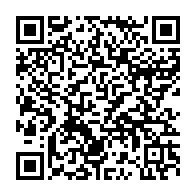 Подробную информацию можно получить в государственных казенных учреждениях Тверской области центрах занятости www.trudzan.tverreg.ru/page/центры_занятости_населенияПодробную информацию можно получить в государственных казенных учреждениях Тверской области центрах занятости www.trudzan.tverreg.ru/page/центры_занятости_населенияПодробную информацию можно получить в государственных казенных учреждениях Тверской области центрах занятости www.trudzan.tverreg.ru/page/центры_занятости_населенияПодробную информацию можно получить в государственных казенных учреждениях Тверской области центрах занятости www.trudzan.tverreg.ru/page/центры_занятости_населенияПодробную информацию можно получить в государственных казенных учреждениях Тверской области центрах занятости www.trudzan.tverreg.ru/page/центры_занятости_населенияПодробную информацию можно получить в государственных казенных учреждениях Тверской области центрах занятости www.trudzan.tverreg.ru/page/центры_занятости_населения